ФИО Хрыпченко Алёна ВалерьевнаГод рождения 09.06.1997г.еmail: dyimovochka696@gmail.comФИО Хрыпченко Алёна ВалерьевнаГод рождения 09.06.1997г.еmail: dyimovochka696@gmail.com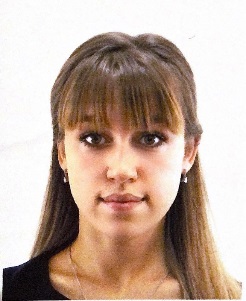 ОбразованиемагистрмагистрФорма обучения в аспирантуреочнаяочнаяНаправление подготовки09.06.01 Информатика и вычислительная техника09.06.01 Информатика и вычислительная техникаНаправленность (профиль)Математическое и программное обеспечение вычислительных машин, комплексов и компьютерных сетей Математическое и программное обеспечение вычислительных машин, комплексов и компьютерных сетей Отрасль наукиШифр научной специальности05.13.1105.13.11Год поступления в аспирантуру 20212021Год завершения аспирантуры20252025ЛабораторияЛаборатория геофизической информатикиЛаборатория геофизической информатикиНаучный руководительХайретдинов Марат СаматовичХайретдинов Марат СаматовичТема научно-квалификационной работыАвтоматизация управления сбором и контроля Big Data в задачах геоакустикиАвтоматизация управления сбором и контроля Big Data в задачах геоакустикиТекст обоснования темы научного исследования (характеристика проблемы исследования)В настоящее время остро стоит проблема больших объемов геоакустических данных. Эта проблема входит в перечень важнейших критических технологий РФ.Основной целью данной работы является автоматизация управления сбором и контроля Big Data в разрабатываемой программно-аналитической системе для исследования геоакустических данных.В настоящее время остро стоит проблема больших объемов геоакустических данных. Эта проблема входит в перечень важнейших критических технологий РФ.Основной целью данной работы является автоматизация управления сбором и контроля Big Data в разрабатываемой программно-аналитической системе для исследования геоакустических данных.Сведения о сданных кандидатских экзаменах--Сведения о сданных дисциплинах--Достижения в научно-исследовательской деятельности (краткое описание проделанной работы за каждый год обучения)--Участие в конференциях, конкурсах, проектах, грантах, семинарах и др.--Сведения о других творческих и профессиональных достижениях--Перечень публикаций--